Kære medlemTak for sidst :-)Marianne og jeg havde en spændende og intensiv weekend i København den 10-11 august, hvor Politisk Forum, gennem nogle grundige processer, som byggede på alle de input, der var kommet fra kredsene* samt et brev fra Uffe Elbæk*, arbejdede sig frem til nogle fælles sigtepunkter* for Alternativet. Sigtepunkterne skal nu bruges til at "lave en version"" af dem, der passer til arbejdet i den lokalpolitiske kontekst (Politisk Forum fik også en ny forretningsorden*). Derfor er du meget velkommen i Frivilligcentret, Fredensvej 12C, lokale 1.3, 3400 Hillerød, mandag den 7. oktober  kl 17:30 til 20:00 for at tale om, hvordan du ser dig selv i det politiske arbejde ud fra de nye sigtepunkter: Hvordan kan vi bruge disse i det lokalpolitiske arbejde, hvordan påvirker de vores medlemsaktiviteter mm? Vi vil endnu engang bruge Uffe Elbæks projektmodel og se på, hvordan pejlemærkerne kan implementeres i den lokale aktivisme.Vi spiser sammen kl 17:30, og begynder selve mødet kl 18.Du kan tilmelde dig til spisning ved at svare på denne mail senest den 4. oktober(af tekniske grunde har jeg ikke kunnet videresende selve mailen. Men meld jer til ved at skrive til på adressen binaseff@gmail.com. Mvh.Ejvind)Vi glæder os til at se dig :-)På vegne af Politisk Forum i NordsjællandBina Seffsøn. 8. sep. 20.00 (for 3 dage siden)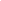 